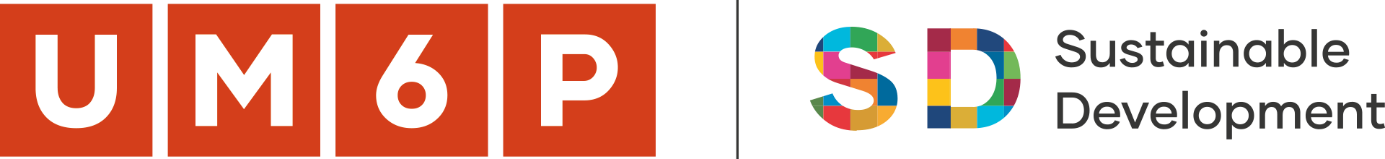 APPEL A PROJET DEVELOPPEMENT DURABLE « Mon projet DD 2024 »Contexte de l’appel à projet « Mon projet DD 2024 » Soucieux de contribuer effectivement à la mise en œuvre des objectifs de développement durable (ODD), le Département Développement Durable de l’UM6P lance un appel à projets 2024 dédié à la communauté UM6P. Le présent appel à projet, intitulé « Mon projet DD 2024 », s’inscrit dans le cadre de la volonté de l'UM6P de mettre en mouvement une démarche de Développement Durable et de mobiliser l’ensemble de sa communauté (étudiant.es, enseignant.es chercheurs.es et personnel administratif) afin d’intégrer ou de renforcer le Développement Durable dans nos missions de Formation, de Recherche et d’Opérations.Objectif de l’appel à projet « Mon projet DD »L’objectif premier de l’appel à projet « Mon projet DD 2024 » est d’encourager l’ensemble de la communauté UM6P (étudiant.es, enseignant.es chercheurs.es et personnel administratif) à proposer des projets DD, se frotter à la réalité lors de leur mise en œuvre, faire appel à leur créativité et à leur imagination, susciter leur envie d’entreprendre, leur montrer qu’il est possible d’entreprendre différemment et de développer des alternatives en y intégrant l’ensemble des aspects du développement durable.Quel type de projet peut-on proposer ?Le projet doit être utile et avoir comme objectif principal de répondre à un besoin réel existant. Il doit intégrer au maximum les principes du développement durable lors de sa conception et sa réalisation. Ceci signifie qu’il est :Socialement équitable, c’est-à-dire qu’il respecte l’Homme et contribue au bien-être de tous les acteurs impliqués ;Environnementalement soutenable, c‘est-à-dire qu’il est neutre ou positif au niveau de son impact environnemental ;Economiquement viable, c’est-à-dire que ses éventuels bénéfices servent à développer le projet ou sont destinés à un projet social ou solidaire ;Géré de manière participative, démocratique et autonome.Critères d’évaluation des projets soumis Le projet devra clairement démontrer qu’il contribue à l’obtention de la certification STARS par l’UM6P ;Avant de compléter la demande de financement il est recommandé de prendre connaissance de la liste des critères de l’accréditation STARS (en annexe 1 de ce document ;La demande de financement doit se faire en complétant le Template word « UM6P – DD PROJECT PROPOSAL » (page 4 ou en pièce jointe) ;La problématique devra être clairement identifiée de même que les actions envisagées ;Les porteurs du projet devront démontrer qu’ils ont établi des contacts avec les acteurs impactés et concernés par les actions proposées ;L’implication financière et/ou en nature des partenaires du projet constituera un atout important dans la sélection des projets soumis ;Le budget du projet de même que la contribution demandée au Fonds devront être détaillés en termes de type de dépense prévues ;Les ressources humaines nécessaires au déploiement des projets acceptés ne sont pas financées par le Fonds DD ;Chaque projet sera suivi par un représentant du département de Développement Durable qui s’assurera de la bonne marche du projet et approuvera les dépenses effectuées.Projets non admissibles au soutien financier Les activités et projets de recherche ;Les activités de formation (stage, séminaire, colloque, projet de mobilité internationale, travaux dans le cadre d’un cours, ou toutes autres activités similaires).Comment soumettre votre projet DD ?Pour soumettre votre demande de financement ou pour toute information supplémentaire, écrivez-nous à Sustainabledevelopment@um6p.maPour davantage d’information sur le déploiement de la composante DD au sein de l’UM6P n'hésitez pas à visiter le site DD de l’UM6P sd.um6p.ma UM6P – DD PROJECT PROPOSAL ANNEXE 1 : la liste des critères de l’accréditation STARSLe système STARS fourni une série de critères et de points permettant de classer les universités au chapitre de leur positionnement en matière de développement durable. Stars couvre quatre rubriques, soient la dimension académique, la dimension engagement, la dimension opération des institutions et la dimension planification et administration. Pour plus d’informations sur chaque critère n’hésitez pas à consulter le lien suivant https://stars.aashe.org/wp-content/uploads/2019/01/STARS-2.2-Technical-Manual-early-release-5.pdf	PROJECT TITLE	PROJECT TITLE	PROJECT TITLE	PROJECT TITLE	PROJECT TITLESTARS CATEGORY (Please indicate from Annex 1)STARS CATEGORY (Please indicate from Annex 1)STARS CATEGORY (Please indicate from Annex 1)STARS CATEGORY (Please indicate from Annex 1)STARS CATEGORY (Please indicate from Annex 1)1 Academics(AC)2 Engagement(EN)3Operations(OP)3Operations(OP)4 Planning & Administration(PA)STARS SUBCATEGORY (Please indicate from Annex 1)STARS SUBCATEGORY (Please indicate from Annex 1)STARS SUBCATEGORY (Please indicate from Annex 1)STARS SUBCATEGORY (Please indicate from Annex 1)STARS SUBCATEGORY (Please indicate from Annex 1)CurriculumCampus EngagementAir & ClimateAir & ClimateDiversity & AffordabilityResearchPublic EngagementBuildingsBuildingsWellbeing & WorkEnergyEnergyFood & DiningFood & DiningPurchasingPurchasingTransportationTransportationWasteWasteWaterWaterSTARS Credit Number and Title (Please indicate from Annex 1)STARS Credit Number and Title (Please indicate from Annex 1)STARS Credit Number and Title (Please indicate from Annex 1)STARS Credit Number and Title (Please indicate from Annex 1)STARS Credit Number and Title (Please indicate from Annex 1)KEYWORDSKEYWORDSKEYWORDSKEYWORDSKEYWORDSAMOUNT REQUESTED AMOUNT REQUESTED AMOUNT REQUESTED AMOUNT REQUESTED AMOUNT REQUESTED From UM6Pin MADs From UM6Pin MADs From UM6Pin MADs Other fundsin MADs 00,00Other fundsin MADs 00,00PROJECT DURATIONPROJECT DURATIONPROJECT DURATIONPROJECT DURATIONPROJECT DURATIONPRINCIPAL INVESTIGATORS (PI) AND CO-PRINCIPAL INVESTIGATORS (CO-PI)PRINCIPAL INVESTIGATORS (PI) AND CO-PRINCIPAL INVESTIGATORS (CO-PI)PRINCIPAL INVESTIGATORS (PI) AND CO-PRINCIPAL INVESTIGATORS (CO-PI)PRINCIPAL INVESTIGATORS (PI) AND CO-PRINCIPAL INVESTIGATORS (CO-PI)PRINCIPAL INVESTIGATORS (PI) AND CO-PRINCIPAL INVESTIGATORS (CO-PI)EXECUTIVE SUMMARY EXECUTIVE SUMMARY EXECUTIVE SUMMARY EXECUTIVE SUMMARY EXECUTIVE SUMMARY SECTION 1. PROJECT DESCRIPTION - Up to 1.5 pages  SECTION 1. PROJECT DESCRIPTION - Up to 1.5 pages  SECTION 1. PROJECT DESCRIPTION - Up to 1.5 pages  SECTION 1. PROJECT DESCRIPTION - Up to 1.5 pages  SECTION 1. PROJECT DESCRIPTION - Up to 1.5 pages  f) Deliverables ListWP1: D1.1 - D1.2 - D1.3WP2: D2.1 - D2.2 - D2.3 ...f) Deliverables ListWP1: D1.1 - D1.2 - D1.3WP2: D2.1 - D2.2 - D2.3 ...f) Deliverables ListWP1: D1.1 - D1.2 - D1.3WP2: D2.1 - D2.2 - D2.3 ...f) Deliverables ListWP1: D1.1 - D1.2 - D1.3WP2: D2.1 - D2.2 - D2.3 ...f) Deliverables ListWP1: D1.1 - D1.2 - D1.3WP2: D2.1 - D2.2 - D2.3 ...SECTION 2.  GANTT - Up to 3 pagesSECTION 2.  GANTT - Up to 3 pagesSECTION 2.  GANTT - Up to 3 pagesSECTION 2.  GANTT - Up to 3 pagesSECTION 2.  GANTT - Up to 3 pagesComplete the Gantt chart and work package template outlining the objectives, expected results, activities, products, timelines, and human resources required (e.g. staff, contract workers, and volunteers). Complete the Gantt chart and work package template outlining the objectives, expected results, activities, products, timelines, and human resources required (e.g. staff, contract workers, and volunteers). Complete the Gantt chart and work package template outlining the objectives, expected results, activities, products, timelines, and human resources required (e.g. staff, contract workers, and volunteers). Complete the Gantt chart and work package template outlining the objectives, expected results, activities, products, timelines, and human resources required (e.g. staff, contract workers, and volunteers). Complete the Gantt chart and work package template outlining the objectives, expected results, activities, products, timelines, and human resources required (e.g. staff, contract workers, and volunteers). SECTION 3. BUDGET - Up to 3 pages (Maximum 2 pages for the budget template and 1 page for the written description)SECTION 3. BUDGET - Up to 3 pages (Maximum 2 pages for the budget template and 1 page for the written description)SECTION 3. BUDGET - Up to 3 pages (Maximum 2 pages for the budget template and 1 page for the written description)SECTION 3. BUDGET - Up to 3 pages (Maximum 2 pages for the budget template and 1 page for the written description)SECTION 3. BUDGET - Up to 3 pages (Maximum 2 pages for the budget template and 1 page for the written description)Provide a provisional budget/resources requirementProvide a provisional budget/resources requirementProvide a provisional budget/resources requirementProvide a provisional budget/resources requirementProvide a provisional budget/resources requirementSECTION 4. REFERENCESSECTION 4. REFERENCESSECTION 4. REFERENCESSECTION 4. REFERENCESSECTION 4. REFERENCES[1]	[1]	[1]	[1]	[1]	SECTION 5. ACRONYMSSECTION 5. ACRONYMSSECTION 5. ACRONYMSSECTION 5. ACRONYMSSECTION 5. ACRONYMSAPPENDIX A: RESUMEAPPENDIX A: RESUMEAPPENDIX A: RESUMEAPPENDIX A: RESUMESurnameNameNationalityDate of birthBirthday placeGenderSchool / ProgramDomain of interestSocialEconomicEnvironmentalDomain of interestBiography & SkillsKeywordsContactContactContactContactContact addressPhoneE-mail:Candidate's DetailsCandidate's DetailsCandidate's DetailsCandidate's DetailsAcademic DegreesAcademic DegreesAcademic DegreesAcademic DegreesProfessional Appointments (Staff)Professional Appointments (Staff)Professional Appointments (Staff)Professional Appointments (Staff)Voluntary workVoluntary workVoluntary workVoluntary workProjects Creation – ManagementProjects Creation – ManagementProjects Creation – ManagementProjects Creation – ManagementScientific ProductionsScientific ProductionsScientific ProductionsScientific ProductionsList of the candidate's major publications (Max. 5)List of the candidate's major publications (Max. 5)List of the candidate's major publications (Max. 5)List of the candidate's major publications (Max. 5)Patents:International publications:Patents:International publications:Patents:International publications:Patents:International publications:APPENDIX B: Gantt Chart - Up to 2 pagesAPPENDIX C: PROVISIONAL BUDGET (Max. 500.000,00 MAD)CategorySubcategoryCredit Number and TitleCredit Number and TitlePoints availableApplicable to:Minimum requirementReport PrefaceIntroductionPRE 1Executive LetterRequiredInstitutions submitting a scored report.Obtain a cover letter from a high-ranking executive to accompany the institution's STARS Report.Report PrefaceIntroductionPRE 2Points of DistinctionOptionalAll institutions.Highlight programs, initiatives, or accomplishments that reflect the institution's leadership for sustainability.Report PrefaceInstitutional CharacteristicsPRE 3Institutional BoundaryRequiredAll institutions.Define the boundary to be used for its STARS report. Report PrefaceInstitutional CharacteristicsPRE 4Operational CharacteristicsRequiredAll institutions.Have current operational data (e.g. campus area, floor area of building space, endowment size).Report PrefaceInstitutional CharacteristicsPRE 5Academics and DemographicsRequiredAll institutions.Have current demographic data (e.g. FTE enrollment, FTE employees, number of people living on-campus).Academics (AC)CurriculumAC 1Academic Courses14Institutions that have students enrolled for credit.Conduct an inventory to identify isustainability course offerings. Academics (AC)CurriculumAC 2Learning Outcomes8Institutions that have degree programs.Have adopted one or more institution-level sustainability ​learning outcomes and/or have students graduate from degree programs that require an understanding of the concept of sustainability.Academics (AC)CurriculumAC 3Undergraduate Program3Institutions that have undergraduate majors, academic programs, or the equivalent.  Offer at least one sustainability-focused, undergraduate-level major, degree program, minor or concentration.Academics (AC)CurriculumAC 4Graduate Program3Institutions that offer at least 25 distinct graduate programs.   Offer at least one sustainability-focused, graduate-level major, degree program, minor, concentration or certificate.Academics (AC)CurriculumAC 5Immersive Experience2Institutions that offer immersive educational programs.  Offer at least one immersive, sustainability-focused educational study program. Academics (AC)CurriculumAC 6Sustainability Literacy Assessment4All institutions.Conduct an assessment of the sustainability literacy of the institution's students.Academics (AC)CurriculumAC 7Incentives for Developing Courses2All institutions.Have an ongoing program that offers incentives for academic staff to develop new sustainability courses and/or incorporate sustainability into existing courses or departments.  Academics (AC)CurriculumAC 8Campus as a Living Laboratory4Institutions where students attend the physical campus.  Utilize the institution's infrastructure and operations as a ​living laboratory​ for applied student learning for sustainability.Academics (AC)ResearchAC 9Research and Scholarship12Institutions where research is considered in employee promotion or tenure decisions.Conduct an inventory to identify the institution's sustainability research. Academics (AC)ResearchAC 10Support for Sustainability Research4Institutions where research is considered in employee promotion or tenure decisions.Have programs to encourage and/or support sustainability research.Academics (AC)ResearchAC 11Open Access to Research2Institutions where research is considered in employee promotion or tenure decisions.Facilitate ​open access​ publishing.Engagement (EN)Campus EngagementEN 1Student Educators Program4institutions with students who are enrolled for credit and attend the physical campus.Coordinate an ongoing peer-to-peer sustainability outreach and education program for students.Engagement (EN)Campus EngagementEN 2Student Orientation2Institutions that hold student orientation.  Include sustainability prominently in student orientation activities and programming.Engagement (EN)Campus EngagementEN 3Student Life2All institutions.Have co-curricular sustainability programs and initiatives.Engagement (EN)Campus EngagementEN 4Outreach Materials and Publications2All institutions.Produce outreach materials and/or publications that foster sustainability learning and knowledge.Engagement (EN)Campus EngagementEN 5Outreach Campaign4All institutions.Hold at least one sustainability-related outreach campaign directed at students and/or employees.Engagement (EN)Campus EngagementEN 6Assessing Sustainability Culture1All institutions.Conduct an assessment of campus sustainability culture that focuses on sustainability values, behaviors and beliefs. Engagement (EN)Campus EngagementEN 7Employee Educators Program3All institutions.Administer or oversee an ongoing peer-to-peer sustainability outreach and education program for employees.Engagement (EN)Campus EngagementEN 8Employee Orientation1All institutions.Cover sustainability topics in employee orientation and/or in outreach and guidance materials distributed to new employees. Engagement (EN)Campus EngagementEN 9Staff Professional Development and Training2All institutions.Make available ​professional development and training​ opportunities in sustainability to non-academic staff​.Engagement (EN)Public EngagementEN 10Community Partnerships3All institutions.Have at least one formal community partnership to work together to advance sustainability.Engagement (EN)Public EngagementEN 11Inter-Campus Collaboration3All institutions.Collaborate with other colleges and universities to support and help build the campus sustainability community.Engagement (EN)Public EngagementEN 12Continuing Education5Institutions that have formal continuing education or community education programs. Offer continuing education courses that address sustainability and/or have at least one sustainability-themed certificate program through a continuing education or extension department.Engagement (EN)Public EngagementEN 13Community Service5All institutions.Have data on student engagement in community service and/or a formal program to support employee volunteering.Engagement (EN)Public EngagementEN 14Participation in Public Policy2All institutions.Advocate for public policies that support campus sustainability or that otherwise advance sustainability.Engagement (EN)Public EngagementEN 15Trademark Licensing2Institutions whose logo is trademarked and appears on apparel, and have gross annual licensing revenue of $50,000 or more.Have adopted a labor rights code of conduct in its licensing agreements with the licensees who produce its logo apparel.OP 2Greenhouse Gas Emissions8All institutions.Have completed an inventory to quantify the institution's ​Scope 1 and Scope 2 greenhouse gas (GHG) emissions.BuildingsOP 3Building Design and Construction3Institutions that have new construction and/or major renovation projects completed within the previous five years.Own new or renovated buildings that were designed and built in accordance with a published ​green building code​, policy/guideline, or ​rating system.​BuildingsOP 4Building Operations and Maintenance5All institutions.Own buildings that are operated and maintained in accordance with a sustainable management policy/program or a ​green building rating system​ focused on the operations and maintenance of existing buildings.EnergyOP 5Building Energy Efficiency6All institutions.Have data on grid-purchased electricity, electricity from on-site renewables, utility-provided steam and hot water, and stationary fuels and other energy products.EnergyOP 6Clean and Renewable Energy4All institutions.Support the development and use of ​clean and renewable energy sources.Food & DiningOP 7Food and Beverage Purchasing6Institutions that have that have dining services operated by the institution, a contractor, or a franchisee.Purchase food and beverage products that are sustainably or ethically produced and/or plant-based.Food & DiningOP 8Sustainable Dining2Institutions that have that have dining services operated by the institution, a contractor, or a franchisee.Have programs and initiatives to support sustainable food systems and minimize food waste.GroundsOP 9Landscape Management2Institutions with managed grounds comprising one or more percent of the total area of the campus.Manage grounds organically or in accordance with an ​Integrated Pest Management​ (IPM) program.GroundsOP 10Biodiversity1-2Institutions with managed grounds comprising one or more percent of the total area of the campus.Have conducted an assessment to identify endangered and vulnerable species​ and/or areas of biodiversity importance​ on land owned or managed by the institution.PurchasingOP 11Sustainable Procurement3All institutions.Apply sustainability criteria when making procurement decisions.PurchasingOP 12Electronics Purchasing1All institutions.Purchase environmentally and socially preferable electronic products.PurchasingOP 13Cleaning and Janitorial Purchasing1All institutions.Purchase cleaning and janitorial paper products that meet multi-criteria sustainability standards.PurchasingOP 14Office Paper Purchasing1All institutions.Purchase ​office paper​ with post-consumer recycled, a​gricultural residue​, and/or ​Forest Stewardship Council​ (FSC) certified content.TransportationOP 15Campus Fleet1Institutions that own or lease motorized vehicles.  Include vehicles that are hybrid, electric and/or alternatively fueled in the institution's motorized fleet.TransportationOP 16Commute Modal Split5All institutions. Conduct a survey to gather data about student and/or employee commuting behavior.TransportationOP 17Support for Sustainable Transportation1All institutions.Have implemented strategies to encourage more sustainable modes of transportation and reduce the impact of student and employee commuting.WasteOP 18Waste Minimization and Diversion8All institutions.Have data on the weight of materials recycled, composted, donated/re-sold, and disposed in a landfill or incinerator.WasteOP 19Construction and Demolition Waste Diversion1Institutions that have conducted a major construction, renovation and/or demolition project in the three years prior to the anticipated date of submission.  Divert non-hazardous construction and demolition waste from the landfill and/or incinerator.WasteOP 20Hazardous Waste Management1All institutions.Have strategies in place to 1) safely dispose of all hazardous, special, universal, and non-regulated chemical waste and minimize the presence of these materials on campus; and/or 2) recycle, reuse, and/or refurbish electronic waste. WaterOP 21Water Use4-6All institutions.Have data on potable and non-potable water use.WaterOP 22Rainwater Management2All institutions.Use ​green infrastructure​ and ​low impact development​ (LID) practices to help mitigate stormwater run-off​ impacts and treat rainwater as a resource rather than as a waste product.Planning & Administration (PA)Coordination & PlanningPA 1Sustainability Coordination1All institutions.Have at least one sustainability committee, office, and/or officer tasked by the administration or governing body to advise on and implement policies and programs related to sustainability on campus. Planning & Administration (PA)Coordination & PlanningPA 2Sustainability Planning4All institutions.Have a published plan that includes ​measurable sustainability objectives and/or include the integrated concept of sustainability in the institution's highest guiding document.Planning & Administration (PA)Coordination & PlanningPA 3Inclusive and Participatory Governance3All institutions.Have formal participatory or shared governance bodies, include diverse stakeholders on the institution's highest governing body, and/or host or support a formal body through which external stakeholders have a regular voice in institutional decisions that affect them. Planning & Administration (PA)Coordination & PlanningPA 4Reporting Assurance1Institutions that are submitting a scored report for the first time under a new version of STARS or for a higher rating.Complete an ​assurance​ process that provides independent affirmation that the information in its current STARS report is reported in accordance with credit criteria.Planning & Administration (PA)Diversity & AffordabilityPA 5Diversity and Equity Coordination2All institutions.Have a diversity and equity committee, office and/or officer and/or make diversity trainings and activities available.Planning & Administration (PA)Diversity & AffordabilityPA 6Assessing Diversity and Equity1All institutions.Have engaged in a structured assessment process to improve diversity, equity, and inclusion on campus.Planning & Administration (PA)Diversity & AffordabilityPA 7Support for Underrepresented Groups3All institutions.Have policies, programs or initiatives to support underrepresented groups and foster a more diverse and inclusive campus community.Planning & Administration (PA)Diversity & AffordabilityPA 8Affordability and Access4All institutions.Have data related to the institution's accessibility and affordability to low-income students.Planning & Administration (PA)Investment & FinancePA 8Committee on Investor Responsibility2Institutions with endowments of $1 million or larger.  Have a formally established and active committee on investor responsibility (CIR) or similar body. Planning & Administration (PA)Investment & FinancePA 9Sustainable Investment3-5Institutions with endowments of $1 million or larger.  Make positive sustainability investments and/or have investor engagement policies and practices.Planning & Administration (PA)Investment & FinancePA 10Investment Disclosure1Institutions that have an investment pool. Make a snapshot of investment holdings available to the public on at least an annual basis.Planning & Administration (PA)Wellbeing & WorkPA 11Employee Compensation3All institutions.Have data on the hourly wages and total compensation provided to employees. Planning & Administration (PA)Wellbeing & WorkPA 12Assessing Employee Satisfaction1All institutions.Conduct a survey or other evaluation that allows for anonymous feedback to measure employee satisfaction and engagement.Planning & Administration (PA)Wellbeing & WorkPA 13Wellness Programs1All institutions.Have a wellness and/or employee assistance program and/or prohibit smoking within all occupied buildings.Planning & Administration (PA)Wellbeing & WorkPA 14Workplace Health and Safety2All institutions.Have an ​occupational health and safety management system​ (OHSMS) and/or data on work-related injury or ill health.Innovation & Leadership (IN)Innovation & LeadershipIN --Catalog of optional credits available0.5 each (up to 4 bonus points)All institutions (varies by credit).Varies by credit.